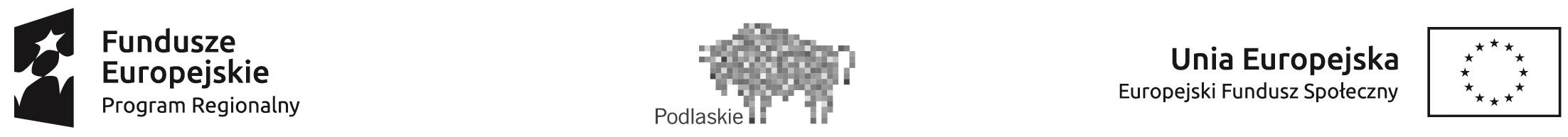 Projekt Nasza Świetlica realizowany przez Miejsko Gminny Ośrodek Pomocy Społecznej w Drohiczynie współfinansowany ze środków Europejskiego Funduszu Społecznego w Ramach Regionalnego Programu Operacyjnego Województwa Podlaskiego na lata 2014-2020.DEKLARACJA UCZESTNICTWA W PROJEKCIENASZA ŚWIETLICAWSPÓŁFINANSOWANYM ZE ŚRODKÓW EUROPEJSKIEGO FUNDUSZU SPOŁECZNEGO W RAMACH REGIONALNEGO PROGRAMU OPERACYJNEGO WOJEWÓDZTWA PODLASKIEGO NA LATA 2014-2020, PRIORYTET IX ROZWÓJ LOKALNY, DZIAŁANIE 9.1 REWITALIZACJA SPOŁECZNA I KSZTAŁTOWANIE KAPITAŁU SPOŁECZNEGO, REALIZOWANYM  PRZEZ MIEJSKO GMINNY OŚRODEK POMOCY SPOŁECZNEJ W DROHICZYNIEZAPOZNAŁAM/EM SIĘ Z ZASADAMI UCZESTNICTWA W PROJEKCIE.WYRAŻAM ZGODĘ NA UDZIAŁ MOJEGO DZIECKA W PROJEKCIE „NASZA ŚWIETLICA”……………………….
…………………………………………………………………………………………………………………………………………………..                                   (podpis uczestnika projektu/rodzica/opiekuna prawnego)IMIĘ I NAZWISKODANE DO KONTAKTU I KORESPONDENCJI:ADRESTELEFONDATA I MIEJSCE URODZENIANR PESEL